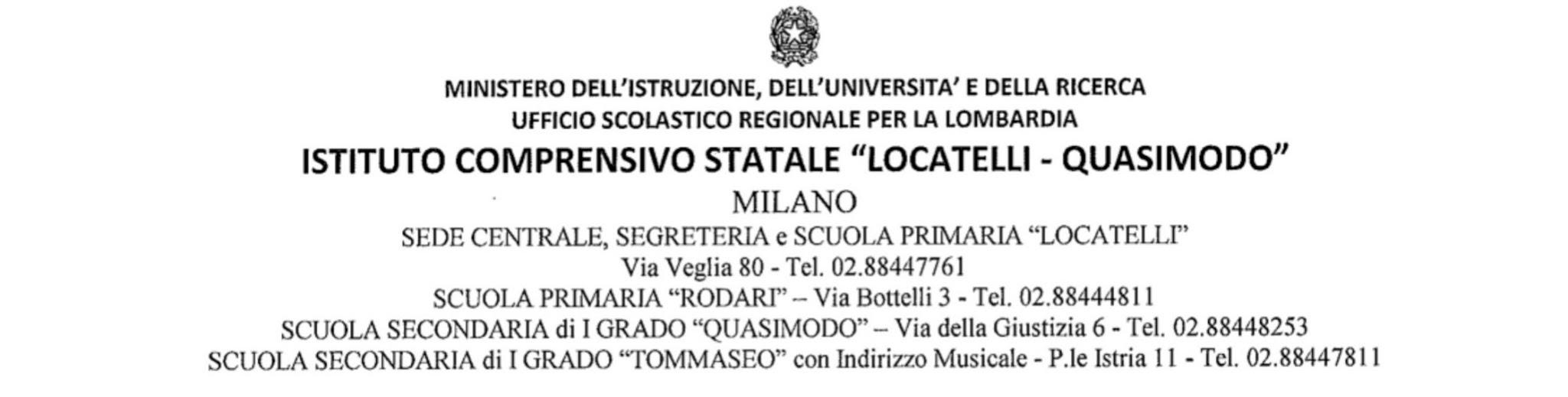         RELAZIONE FINALE DI CLASSE A.S. 20__-20__1. Sede *: 2. Anno scolastico *: 3. Classe *: 4. Coordinatore *: 5. Composizione del Consiglio di Classe *: 6. Rappresentanti dei Genitori *: Composizione e profilo della classe a fine anno, andamento in merito a:8. Interesse *: 9. Metodo di studio *: 10. Partecipazione alle attività didattiche *: 11. Impegno *: 12. Condotta *: 13. Livello generale di preparazione della classe *: 14. Numero di alunni *: 15. Maschi *: 16. Femmine *:17. Alunni DVA Numero: 18. Alunni DVA Nominativi: 19. Alunni DSA Numero: 20. Alunni DSA Nominativi: 21. Alunni NAI e Stranieri Numero: 22. Alunni NAI e Stranieri Nominativi: 23. Altri BES Numero: 24. Altri BES Nominativi: Relazione e clima di classe Eventuali criticità emerse, strategie utilizzate, situazione a fine anno25. All'interno del gruppo docenti: 26. Tra docenti e alunni: 27. Tra alunni e alunni: 28. Tra gruppo docenti e famiglie: 29. Modalità di lezione: 30. Strategie utilizzate: 31. Strumenti utilizzati: 32. Strategie ed interventi di personalizzazione, individualizzazione, differenziazione, inclusione e recupero, valorizzazione delle eccellenze e del merito *: Partecipazione ad attività di ampliamento dell'offerta formativa (progetti, attività esterne, uscite didattiche, ecc.), azioni di innovazione e di ricerca metodologica (anche in collaborazione con enti esterni), attività interdisciplinari e su competenze.33. Attività numero 1: 34. Attività numero 2: 35. Attività numero 3: 36. Attività numero 4: 37. Attività numero 5: 38. Attività numero 6:39. Attività numero 7: 40. Attività numero 8: 41. Attività numero 9:42. Attività numero 10: Valutazione43. Modalità di verifica e valutazione: 44. Comunicazione agli alunni dei criteri durante l'anno: 45. Note: 46. Criticità e positività emerse nella comunicazione con le famiglie in merito ai singoli risultati e alla valutazione Solo per la Primaria: 47. Situazione finale complessiva rispetto all'area cognitiva e metacognitiva: 48. Situazione finale complessiva rispetto all'area educativa: 